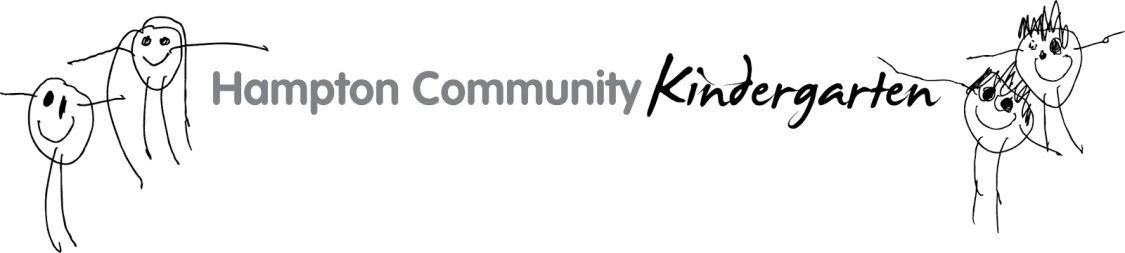 CONFIRMATION OF OFFERPLEASE COMPLETE THIS FORM TO ACCEPT YOUR CHILD’S PLACE FOR NEXT YEAR AND RETURN TO THE KINDERGARTEN BY MONDAY 13th AUGUST BY EITHER POSTING TO 1A MYRTLE RD HAMPTON 3188 OR VIA EMAIL3 Year Old Email: en_officer_3yo@hamptoncommunitykinder.org.au4 Year Old Email: en_officer_4yo@hamptoncommunitykinder.org.au *If you have an application reference number provided by Bayside City Council please record here ____________________Once your child’s place has been processed, you will receive a confirmation email confirming which group your child has been allocated to. This email will also outline the details for our AGM (Annual General Meeting) to be held on November 13th 2018 to which you are required to attend in order to receive more information about the kinder program for next year.CHILD INFORMATIONFamily Name: ____________________________  Date of Birth: ___ / ___ / ___Given Name/s : ______________________ Preferred Name: _________________Gender:MaleFemaleOther ___________________Language Spoken at Home: __________________________________________*Please note that the kindergarten requires a copy of your child’s up-to-date immunisation records and birth certificate to complete the enrolment process.PRIMARY FAMILY HOME ADDRESSNo. & Street: _____________________________________________________Suburb: ____________________________  State: _______ Postcode: _______Contact Name: ____________________________________________________Contact Number: __________________________________________________ Email: ___________________________________________________________Parent/Guardian Signature: _________________________________________FOUR YEAR OLD GROUP PREFERENCEPlease select one option if your child will be attending 4 Year Old Kinder in 2019.  Please note that groups will be allocated via the order the forms are received.   PAYMENTTo secure your child’s place, a non-refundable deposit of $250 needs to be paid (eligible concession holders are exempt) via direct deposit by Monday 3rd December into the bank details provided below:Bank: Bendigo Bank  	Account Name: Hampton Community KinderBSB: 633 000       Account Number: 158395541     Payment Ref: Child’s Family Name and initialWombat Group WednesdayFriday 8:30am – 4:00pm8:30am – 4:00pmEchidna GroupMondayTuesday Thursday8:30am – 4:00pm12:00pm – 4:00pm12:30pm – 4:00pmNo PreferenceNo PreferenceNo Preference